A metric for spatially-explicit contributions to science-based species targets Louise Mair1*, Leon A. Bennun2,3, Thomas M. Brooks4,5,6, Stuart H. M. Butchart3,7, Friederike C. Bolam1,8, Neil D. Burgess8,9, Jonathan M. M. Ekstrom2, E J Milner-Gulland10, Michael  Hoffmann11, Keping Ma12, Nicholas B. W. Macfarlane13, Domitilla C. Raimondo14,15, Ana S.L. Rodrigues16, Xiaoli Shen12, Bernardo B. N. Strassburg17,18,  Craig R. Beatty13,19, Carla Gómez-Creutzberg20, Alvaro Iribarrem17,18, Meizani Irmadhiany21, Eduardo Lacerda18,22, Bianca C. Mattos23, Karmila Parakkasi21, Marcelo F. Tognelli24,25, Elizabeth L. Bennett26, Catherine Bryan27, Giulia Carbone4, Abhishek Chaudhary28, Maxime Eiselin29, Gustavo A. B. da Fonseca30, Russell Galt31, Arne Geschke32, Louise Glew19, Romie Goedicke29, Jonathan M. H. Green33, Richard D. Gregory34,35, Samantha L. L. Hill8, David G. Hole24, Jonathan Hughes8, Jonathan Hutton36, Marco P. W. Keijzer29, Laetitia M. Navarro37,38, Eimear Nic Lughadha39, Andrew J. Plumptre3,40, Philippe Puydarrieux4, Hugh P. Possingham,41,42, Aleksandar Rankovic43, Eugenie C. Regan8,44, Carlo Rondinini45, Joshua D. Schneck13, Juha Siikamäki13, Cyriaque Sendashonga4, Gilles Seutin46, Sam Sinclair47, Andrew L. Skowno14,48, Carolina A. Soto-Navarro8,36, Simon N. Stuart27,49, Helen J. Temple2, Antoine Vallier50, Francesca Verones51, Leonardo R. Viana24,52, James Watson26,42, Simeon Bezeng53,54, Monika Böhm11, Ian J. Burfield7, Viola Clausnitzer55, Colin Clubbe39, Neil A. Cox24,25, Jörg Freyhof56, Leah R. Gerber57, Craig Hilton-Taylor31, Richard Jenkins31, Ackbar Joolia31, Lucas N. Joppa58, Lian Pin Koh59, Thomas E. Lacher Jr.60,61, Penny F. Langhammer61,62, Barney Long61, David Mallon63, Michela Pacifici45, Beth A. Polidoro57,64, Caroline M. Pollock31, Malin C. Rivers65, Nicolette S. Roach60,61, Jon Paul Rodríguez66,67,68, Jane Smart4, Bruce E. Young69, Frank Hawkins13, Philip J. K. McGowan11	School of Natural and Environmental Sciences, Newcastle University, Newcastle upon Tyne NE1 7RU, UK.2	The Biodiversity Consultancy, 3 Kings Parade, Cambridge CB2 1SJ, UK.3	Department of Zoology, University of Cambridge, Downing St, Cambridge CB2 3EJ, UK.4	IUCN, Rue Mauverney 28, Gland CH-1196, Switzerland.5	World Agroforestry Center (ICRAF), University of The Philippines Los Baños, Laguna, Philippines.6	Institute for Marine & Antarctic Studies, University of Tasmania, Australia.7	BirdLife International, David Attenborough Building, Pembroke St, Cambridge  CB2 3QZ, UK.8	United Nations Environment Programme World Conservation Monitoring Centre (UNEP-WCMC), Cambridge, CB3 0DL, UK.9	The GLOBE Institute, University of Copenhagen, 1350 Copenhagen, Denmark.10	Department of Zoology, Oxford University, Oxford OX1 2JD, UK.11	Zoological Society of London, Regent's Park, London NW1 4RY, UK.12	State Key Laboratory of Vegetation and Environmental Change, Institute of Botany, Chinese Academy of Sciences, 100093 Beijing, China.13	IUCN, 1630 Connecticut Ave NW, Washington, DC 20009, USA.14	South African National Biodiversity Institute, 0001 Pretoria, South Africa.15	IUCN Species Survival Commission, Pretoria, South Africa.16	CEFE, Univ Montpellier, CNRS, EPHE, IRD, Univ Paul Valéry Montpellier 3, Montpellier 34293 France.17	Rio Conservation and Sustainability Science Centre, Department of Geography and the Environment, Pontifical Catholic University, Rio de Janeiro, Brazil.18	International Institute for Sustainability,  Rio de Janeiro 22460-320, Brazil.19	World Wildlife Fund, 1250 24th Street NW, Washington, DC 20037, USA.20	IUCN, Los Yoses, San Pedro de Montes de Oca, San José, Costa Rica. 21	PT Royal Lestari Utama Wisma Barito Pacific, Tower B Floor 3 Jl. Letjen S. Parman Kav.62-63, Slipi Jakarta Barat 11410, Indonesia.22	Fluminense Federal University, Niterói, Brazil.23	SSC Post-2020 Biodiversity Task Force. Calle Voluntad, 11. Seville, Spain.24	Conservation International, 2011 Crystal Drive, Suite 600 Arlington, Virginia 22202, USA.25	IUCN-CI Biodiversity Assessment Unit, 1630 Connecticut Ave NW, Washington, DC 20009, USA.26	Wildlife Conservation Society, Bronx, New York 10460, USA.27	Synchronicity Earth, 27-29 Cursitor Street, London EC4A 1LT, UK.28	Indian Institute of Technology (IIT) Kanpur, 208016, India.29	IUCN National Committee of The Netherlands, Amsterdam 1018 DD, Netherlands.30	Global Environment Facility, Washington, DC 20433, USA.31	IUCN, The David Attenborough Building, Pembroke Street, Cambridge CB2 3QZ, UK.32	Integrated Sustainability Analysis, School of Physics, The University of Sydney, Sydney, Australia.33	Stockholm Environment Institute York, Department of Environment and Geography, University of York, York YO10 5NG, UK.34	RSPB, The Lodge, Sandy, Bedfordshire SG19 2DL, UK.35	Centre for Biodiversity & Environment Research, Department of Genetics, Evolution and Environment, University College London, London WC1E 6BT, UK.36	Luc Hoffmann Institute, Rue Mauverny 28, Gland 1196, Switzerland.37	German Center for Integrative Biodiversity Research (iDiv) Halle-Jena-Leipzig, 04103 Leipzig, Germany.38	Institute of Biology, Martin Luther University Halle Wittenberg, 06108 Halle (Saale), Germany.39	Conservation Science Department, Royal Botanic Gardens Kew, TW9 3AE, UK.40	Key Biodiversity Area Secretariat, c/o BirdLife International, The David Attenborough Building, Pembroke Street, Cambridge CB2 3QZ, UK.41	The Nature Conservancy, Arlington, Virginia 22203, USA.42	University of Queensland, Brisbane, QLD 4072, Australia.43	Institute for Sustainable Development and International Relations, Sciences Po, Paris 75007, France.44	Springer Nature, London WC1X 8HB, UK.45	Global Mammal Assessment Programme, Dipartimento di Biologia e Biotecnologie "Charles Darwin", Sapienza Università di Roma, viale dell'Università 32, I-00185, Rome, Italy.46	Parks Canada, Gatineau, Québec J8X 0B3, Canada.47	Biodiversify, UK.48	Department of Biological Sciences, University of Cape Town, Cape Town, South Africa.49	IUCN Species Survival Commission, Bath BA2 6BZ, UK.50	CDC Biodiversité, Paris, 75002, France.51	Industrial Ecology Programme, Norwegian University of Science and Technology (NTNU), 7491 Trondheim, Norway.52	Sustainable Forestry Initiative Inc., 2121 K Street NW, Washington, DC 20037, USA. 53	BirdLife South Africa, Johannesburg 2196, South Africa.54	Department of Geography, Environmental Management and Energy Studies, University of Johannesburg, Auckland Park 2006, South Africa.55	Senckenberg Research Institute, 02826 Goerlitz, Germany.56	Museum für Naturkunde, Leibniz Institute for Evolution and Biodiversity Science, Biodiversity & Bioeconomy, Center for Integrative Biodiversity Discovery, Invalidenstraße 43, 10115 Berlin Germany.57	Center for Biodiversity Outcomes, Arizona State University, Tempe, Arizona 85284, USA.58	Microsoft, Redmond, WA 98052, USA.59	Department of Biological Sciences, National University of Singapore, Singapore 117543, Singapore.60	Department of Ecology and Conservation Biology, Texas A&M University, Texas 77843, USA.61	Global Wildlife Conservation, Austin, Texas 78767, USA.62	 School of Life Sciences, Arizona State University, Tempe, Arizona 85287, USA. 63	Manchester Metropolitan University, Manchester M15 6BH, UK.64	School of Mathematics and Natural Sciences, Arizona State University, Glendale, Arizona 85306, USA.65	Botanic Gardens Conservation International, Richmond, TW9 3BW, UK.66	IUCN Species Survival Commission, Caracas, Venezuela.67	Venezuelan Institute for Scientific Investigation (IVIC), Caracas, Venezuela.68	Provita, Caracas, Venezuela.69	NatureServe, Virginia, 22202, USA.*Corresponding author : Louise Mair. Email: Louise.Mair@newcastle.ac.ukThe Convention on Biological Diversity’s post-2020 Global Biodiversity Framework will likely include a goal to stabilise and restore the status of species. Its delivery would be facilitated by making the actions required to halt and reverse species loss spatially explicit. We develop a “Species Threat Abatement and Restoration” (STAR) metric, which is scalable across species, threats and geographies. STAR quantifies the contributions that abating threats and restoring habitats in specific places offer towards reducing extinction risk. While every nation can contribute towards halting biodiversity loss, Indonesia, Colombia, Mexico, Madagascar and Brazil combined have stewardship over 31% of total STAR values for terrestrial amphibians, birds and mammals. Among actions, sustainable crop production and forestry dominate, contributing 41% of total STAR values for these taxonomic groups. Key Biodiversity Areas cover 9% of the terrestrial surface but capture 47% of STAR values. STAR could support governmental and non-state actors to quantify their contributions to meeting science-based species targets within the framework.The Convention on Biological Diversity (CBD) sets the policy framework for biodiversity conservation and sustainable use through the commitments of 195 countries and the European Union. The Strategic Plan for Biodiversity 2011-2020 included Aichi Biodiversity Target 12, which set the goal for 2020 of preventing the extinction of known threatened species and improving and sustaining their conservation status. Despite government commitments and successful efforts for certain species1, overall extinction risk continues to increase, and widespread implementation shortfalls will prevent Target 12 from being met2. A new global framework with revised goals and targets is currently being negotiated, which places the stabilisation and restoration of species’ populations as an outcome goal for 2030, as a stepping-stone towards the CBD’s 2050 Vision3,4. The Aichi Biodiversity Targets were largely approached as a list of twenty discrete targets, not making explicit how progress towards pressure-reduction targets would support progress towards biodiversity-outcome targets5. In contrast, the proposed post-2020 Global Biodiversity Framework explicitly states the need to reduce threats to halt the loss of biodiversity, and proposes specific sub-targets for threat reduction3. While the major direct threats to species are well-documented2, establishing specific targets for threat reduction is complex, because there are large numbers of threatened species (>30,000 species assessed as threatened on the IUCN Red List6), rapid deteriorations (revealed by the Red List Index7,8), and large spatial variation in species’ distributions, extinction risk trends and the threats impacting them9. Tools that support actions to address these threats include the documentation of species recovery10, identification of important sites11, and systematic conservation planning12. However, no mechanisms yet exist to quantify the contributions that particular actions in particular places could make towards abating threats to and restoring habitat for threatened species worldwide, to support achievement of the goals of the post-2020 biodiversity framework.   Results and DiscussionThe Species Threat Abatement and Restoration metricWe develop and analyse a “Species Threat Abatement and Restoration” (STAR) metric, which evaluates the potential benefit for threatened species of actions to reduce threats and restore habitat. Like the Red List Index7,8, STAR is derived from existing data in the IUCN Red List and is intended to help address an urgent need. STAR is spatially explicit, enabling identification of specific threat abatement and habitat restoration opportunities in particular places, which if implemented, could reduce species extinction risk to levels that would exist without ongoing human impact. Abatement of threats to species encompasses reduction in threat intensity and/or action to mitigate the impacts of threats. Positive population and/or distribution changes, and resulting reduction of species extinction risk, have been documented in response to threat abatement13. STAR assumes that for the great majority of species (see Supplementary Discussion) complete alleviation of threats would reduce extinction risk through halting decline and/or permitting sufficient recovery in population and distribution, such that the species could be downlisted to the IUCN Red List category of Least Concern. We recognize that complete threat reduction is difficult, incremental conservation gains will need to be tracked at the species level23 and species recovery will vary across a species’ range23. For each species, a global STAR threat-abatement (START) score is defined. This varies from zero for Least Concern species to 100 for Near Threatened, 200 for Vulnerable, 300 for Endangered and 400 for Critically Endangered (using established weighting ratios7,8). The sum of START values across all species represents the global threat abatement effort needed for all species to become Least Concern. START scores can be disaggregated spatially, based on the area of habitat currently available for each species in a particular location (as a proxy for population proportion). This shows the potential contribution of conservation actions in that location to reducing the extinction risk for all species globally. The local START score can be further disaggregated by threat, based on the known contribution of each threat to the species' risk of extinction (see Methods). This quantifies how actions that abate a specific threat at a particular location contribute to the global abatement of extinction risk for all species. The STAR metric also includes a complementary habitat restoration component to reflect the potential benefits to species of restoring lost habitat. During the UN Decade on Ecosystem Restoration (2021-2030), restoration efforts are likely to expand. The STAR restoration component applies a similar logic to the STAR threat-abatement component, but for habitat that has been lost and is potentially restorable (‘restorable area of habitat’). The STAR restoration component does not make assumptions about the extent of habitat restoration required for individual species, but instead quantifies the potential contribution that habitat restoration activities could make to reducing species’ extinction risk. For a particular species at a particular location, the STAR restoration (STARR) score reflects the proportion that restorable habitat at the location represents of the global area of remaining habitat for that species. Importantly, a multiplier is applied to STARR scores to reflect the slower and lower success rate in delivering benefits to species from restored habitat compared with conserved existing habitat14. Again, STARR scores can be disaggregated by threat, and summed across species within the location. STAR is intended to provide a metric to underpin the establishment of science-based targets as explicit contributions from individual actors towards the post-2020 biodiversity framework, by allowing assessment of actions and locations according to their potential ability to deliver towards international conservation targets. Individual spatially-based START and STARR scores, for all species present in a particular location or country, represent a proportion of the global opportunity to reduce species’ extinction risk through threat abatement and restoration respectively. For each species, the total START score could be achieved by the complete abatement of all threats in remaining habitat, or an equivalent value of the STAR metric can be achieved by a combination of threat abatement in remaining habitat and restoration of lost habitat (with concomitant threat abatement therein). The metric can support establishment of science-based targets by a range of actors across spatial scales. By enabling governments and non-state actors to quantify their potential contributions, STAR, along with other tools, could facilitate achievement of global policy goals, notably the species component of the Sustainable Development Goals and the expected post-2020 Global Biodiversity Framework.STAR uses existing publicly available datasets: species’ extinction risk categories and threats available from the IUCN Red List6 (or, for country endemics not yet assessed globally, from national red lists), and species’ area of habitat estimated using species’ ranges, habitat associations, and elevation limits, along with digital elevation models and current and historical land cover maps (here, we used back-cast land cover maps of the distribution of habitat pre-human impact, as in15). To demonstrate the utility of STAR, we calculated global STAR scores for those groups of terrestrial vertebrate species that are comprehensively assessed on the IUCN Red List, i.e. threatened and Near Threatened species of amphibians, birds and mammals globally (n=5,359).Potential to reduce species extinction risk Globally, the greatest contribution that could be made to reduce the extinction risk of these groups is tackling threats from annual and perennial non-timber crop production, which account for 24.5% of the global START score (Figure 1). A further 16.4% is contributed by logging and wood harvesting. There are likely to be specific targets for reducing agriculture and forestry threats in the post-2020 framework3 and applying STAR quantifies the large potential contribution that mitigating these threats could make to the goal for species conservation. Appropriate activities to deliver on such targets range along a continuum from land sharing through to land sparing16. STAR can be used in combination with existing policy and planning tools to quantify the potential contribution of action targets towards species conservation outcomes. The proposed post-2020 framework includes an action target for the protection of sites of particular importance to biodiversity3. Key Biodiversity Areas11, which include Important Bird & Biodiversity Areas17 and Alliance for Zero Extinction sites18, correspond to such sites. Key Biodiversity Areas so far cover 8.8% of the terrestrial surface (www.keybiodiversityareas.org; identification is ongoing), but already capture 47% of the global START score for the vertebrate groups analysed. They represent large proportions of some national START scores: >70% in Mexico and Venezuela, and >50% in Madagascar, Ecuador, the Philippines and Tanzania. START scores can also support target-setting at national and sub-national scales to help meet international policy goals. The control and eradication of invasive species forms one of the CBD’s proposed post-2020 action targets3. New Zealand has already set a “Predator Free 2050” goal that aims to eradicate three invasive mammal species by 2050. New Zealand contributes 0.8% to the global START score for the three vertebrate groups included in this study. Achieving the Predator Free 2050 goal would contribute 30% of the total START score for New Zealand, amounting to 0.2% of the global START score. All countries contribute towards the global START score, but scores are highly skewed, with a few countries having high START scores and most having low scores for the vertebrate groups analysed (Figure 2a; Extended Data 1). The highest scoring countries are located in biodiverse regions with many threatened endemic species19: Indonesia contributes 7.1% of the global START score, Colombia 7.0%, Mexico 6.1% Madagascar 6.0% and Brazil 5.2%. These top five countries contribute 31.3% of the global START score. In contrast, the lowest scoring 88 countries together contribute only 1% of the global START score. This does not imply that these low-scoring countries have negligible species conservation responsibilities: the global decline in even common species indicates that all countries must act to reverse the degradation of nature and restore the diversity and abundance of species and integrity of ecosystems20 as well as preventing extinctions at a national scale. Moreover, most countries have a Red List Index21, or an equivalent, quantifying their progress or failure in reducing global extinction risk of assessed species relative to their national responsibility for global species conservation; STAR provides a means to guide the reduction of extinction risk and so assist all countries in meeting national species conservation targets. At the global level, we estimated that an equivalent to 55.9% of the global START score for vertebrates could, theoretically, be achieved by restoring lost habitat within current range (Figure 1). Ecosystem restoration objectives have been identified in many national biodiversity strategies for the CBD, as well as in many countries’ commitments under the Bonn Challenge, and as part of Nationally Determined Contributions under the United Nations Framework Convention on Climate Change (UNFCCC). The STAR metric has the potential to support restoration initiatives alongside species conservation targets by quantifying the potential benefit to particular species of restoring habitat in specific places22 (Figure 2b). Restoration may be particularly important for some species, including those assessed under Red List sub-criteria D/D1 (with a very small population), or Bac (with a small range with severe fragmentation, plus extreme fluctuations). For species uniquely assessed under these criteria (2.8% of those included in this study), threat abatement alone is unlikely to eliminate extinction risk, and so might need to be complemented by restoration in order to achieve Least Concern status (see Supplementary Discussion). Moreover, depending on habitat loss and threat type, restoration of habitat may be beneficial for a larger proportion of threatened species. Application of STAR at the landscape scale We tested the landscape-scale application of the STAR metric in the southern part of Bukit Tigapuluh landscape, in central Sumatra, Indonesia (Figure 3a). The Bukit Tigapuluh Sustainable Landscape and Livelihoods Project is a sustainable commercial rubber initiative. The study area (approximately 88,000 ha) includes a 5 km buffer, which is set aside to support local livelihoods, wildlife conservation areas and forest protection and restoration, and two ecosystem restoration areas, which form a conservation management zone that protects the Bukit Tigapuluh National Park from encroachment. The total START score for the study area represents 0.2% of the START score for Sumatra, 0.04% of that for Indonesia and 0.003% of the global START. The major threats are from annual and perennial non-timber crops, logging and wood harvesting, and collecting terrestrial animals (Figure 3b). The proximate causes of these pressures in the project area are rubber cultivation, oil palm cultivation, industrial logging, subsistence wood cutting, and hunting. STAR analysis shows that areas with the greatest potential to contribute to species conservation through threat mitigation are in remaining natural habitat close to the National Park, with a small area of high potential also to the west, where the relatively small distribution of the Orbiculus leaf-nosed bat (Hipposideros orbiculus) overlaps the site (Figure 3A). Additionally, due to recent forest loss, 47% of the START score for the study area could be achieved through habitat restoration (i.e. STARR). Investment in these management actions has the potential to deliver these quantified contributions to national and global biodiversity targets. Operationalisation and future development The STAR metric makes use of the best available data, producing results that are relevant to policy and practice. However, there is scope for future refinement as the underlying data improves. Here, the STAR metric covers amphibians, birds and mammals globally, constituting a well-studied but small proportion of taxonomic diversity (see Extended Data 2 and 3 for variation among taxa). STAR can be expanded to other taxonomic groups, including freshwater and marine species, as data become available (reptiles, cacti, cycads, conifers, freshwater fish and reef-building corals are among the groups imminently available for incorporation). Global application of STAR will require comprehensive assessment of taxonomic groups, testing of the transferability of the STAR metric assumptions among taxa as Red List coverage expands, and further development of methods to calculate area of habitat. Area of habitat calculation does not currently capture spatial variation in species’ population density, which will be important for many species23; such data have not been gathered on a global scale yet and could be incorporated as available. The completeness of threat data in the IUCN Red List is uneven but is continually improving. The STAR metric does not currently reflect spatial variation in threat magnitude within species’ ranges; more broadly there is a lack of information on the spatial distribution of threats24. Most species included in this study have relatively small ranges; total current area of habitat is <5,000 km2 for 55%, <1,000 km2 for 33%, and within a single country for 66% (Extended Data 4). This prevalence of small ranges may reduce the significance of spatial variation in threats. Nevertheless, threats may vary spatially for any species not confined to a single location, and there is scope to use threat mapping to inform the likely spatial distribution of threats24. Application of STAR at the landscape or site level, for instance to set targets or identify management actions (e.g. Figure 3), will therefore require verification of the presence and distribution of threatened species (including restorable habitat), and assessment of the distribution and severity of threats. Such assessments should examine synergies among threats25 and potential leakage in response to threat mitigation26; context-specific processes that cannot be accounted for in the global metric. At the global level, periodic recalibration of STAR scores based on updated Red List assessments will be necessary to account for the emergence of new threats27 and the changing extinction risk of species7,8 as well as the inclusion of additional groups not previously assessed. Where uncertainty cannot be reduced in a given application of STAR, sensitivity analyses (for example see Methods section below) can be used to explore and quantify uncertainty. For a summary of sources of uncertainty and approaches to quantify and reduce uncertainty in STAR calculations, see Supplementary Table 1 and Extended Data 5. STAR alone does not identify conservation priorities, but could be harnessed alongside other data, for example on costs and benefits of conservation actions, to support conservation planning and prioritisation12. The STAR metric identifies what, in principle, needs to be done for species to achieve Least Concern status; however, the feasibility of abating threats will depend on the specific threat and context. Threats such as climate change or infectious disease cannot be reduced significantly through local action only. However, they may be mitigated through measures such as (for climate change) conservation translocations or increasing habitat connectivity to support distribution shifts28. Habitat restoration is a particularly important strategy to mitigate climate change impacts, and STAR quantifies the contribution of habitat restoration in combination with threat abatement to reducing species’ extinction risk. Appropriate prioritisation22 and local planning are needed to identify the spatial urgency, feasibility and expected benefit from restoration. Furthermore, while in principle complete delivery of START would achieve downlisting to Least Concern for the great majority of species, the varying reasons for raised extinction risk reflected in different Red List criteria are – necessarily – not conveyed when creating a standardised index (see Supplementary Discussion). Moreover, delivery of START does not equate to long-term species recovery.  Other tools exist to support more ambitious goals, notably the IUCN Green Status of Species, which is complementary to STAR in its data inputs and requirements, scope and audience, and in that it assesses progress towards species’ full recovery and ecological functionality10. Over time, the Green Status approach may also provide additional data that could enhance STAR, but the urgent need is to quantify how actions can contribute to achieving species goals using already available data.Finally, countries with high START scores face intense pressures on biodiversity, but these pressures often originate from beyond their borders. This is owing both to global-scale threats, such as climate change and infectious disease, and to market forces operating beyond national boundaries.  Global-scale and transboundary threats cannot necessarily be addressed within habitats, but require concerted actions within and among countries, for example through national commitments to reduce greenhouse gas emissions, implementation of biosecurity measures to prevent the spread of invasive alien species, and enforcement of restrictions imposed by the Convention on International Trade in Endangered Species of Wild Fauna and Flora (CITES). STAR scores can indicate the need for such actions, which then require implementation in a non-local context. International trade in commodities and services is an important and growing driver of biodiversity loss. Some countries with high consumption per capita (e.g. in Northern Europe) have relatively low in-country START scores, suggesting that it is important to consider embodied (i.e. full lifecycle) as well as direct impacts for products and processes. For example, Germany contributes only 0.01% of the global START score, but is the third biggest importer of biodiversity impacts through commodity supply chains29. There is therefore urgent need to advance supply chain analyses29 in order to quantify and account for the biodiversity impacts driven by end-consumers. Policy implications STAR can be disaggregated to identify and quantify the opportunities for both countries and non-state actors to contribute their shares of action towards a global species conservation goal. In doing so, STAR can support a framework analogous to the UNFCCC’s 2015 Paris Agreement, which provided a new model for global environmental governance. Uptake of this model among non-state actors has been promising, with 476 companies30 and 98 cities31 (as of 5 October 2020) establishing science-based targets for greenhouse gas emissions reduction at the level necessary to deliver the Paris Agreement. Moreover, the approach will doubtless be applied to analyse whether the sum of Nationally Determined Commitments, set by individual countries, is indeed sufficient to hold climate change to 1.5–2°C32. STAR provides an equivalent metric to guide establishment of science-based targets for conserving species-level biodiversity. STAR will need to sit alongside equivalent metrics for ecosystems (e.g.33) and potentially also genetic diversity34, consistent with the CBD's definition of biological diversity, in supporting the establishment of science-based targets in the post-2020 framework. The application of STAR would have important implications for conservation and sustainable development. In terms of the post-2020 biodiversity framework, it could facilitate the establishment of targets to mitigate threats to the level necessary to halt and reverse biodiversity loss. Such an approach could be extended across the other biodiversity-related conventions, with, for example, the Ramsar Convention on Wetlands calibrating its global target as the START score for wetland biodiversity. It could similarly be extended to inform delivery of the biodiversity-related targets of Sustainable Development Goals 14 (Life below water) and 15 (Life on land); aligned with the role of the Red List Index7-9 as an official indicator. Finally, and perhaps most fundamentally, the approach provides a common metric for the conservation of threatened species that stands to incentivise voluntary contributions from actors beyond national governments: cities, states and provinces, the private sector, and indigenous and local communities. The increasing recognition of the importance of polycentric governance in addressing global environmental challenges35 suggests that such broadening of contributions is not only desirable, but essential and urgent. Methods Data inputsCalculation of the STAR metric requires information on species’ extinction risk, threats, and current and restorable Area of Habitat36 (AOH). Species’ extinction risk categories and threat classification data were obtained for amphibians, birds and mammals from the IUCN Red List version 2019-36. These taxonomic groups are comprehensively assessed on the IUCN Red List (meaning >80% of the taxonomic group assessed; recent taxonomic splits mean that 16% of amphibian species have been recently recognised and not yet assessed for the IUCN Red List) and range maps are available for nearly all species. Species assessed as Near Threatened and threatened (Vulnerable, Endangered and Critically Endangered) were included in the analysis. Least Concern species were not included, as threats are not coded for the majority of Least Concern species on the IUCN Red List. Data Deficient species were also excluded, as these are too poorly known to classify their extinction risk, and they often lack data on threats, habitats, elevation and/or distribution6.The IUCN/Conservation Measures Partnership Threat Classification Scheme is hierarchical37,38, and threats to species are classified at the most detailed level possible. For each threat to each species, the scope (proportion of the global population impacted), severity (rate of decline driven by the threat within its scope) and timing (past, ongoing, or future) of the threat are coded as part of the Red List assessments. Threats that were recorded as “past and unlikely to return” were excluded from the analysis. Threats that were not expected to cause a population decline were also excluded; these were threats with a severity scored as “no decline”, and threats with a combination of severity scored as “negligible decline” and scope scored as either the minority or majority of the species’ distribution (see explanation in STAR calculation below and Supplementary Table 2). Consequently, any species recorded as suffering only from threats that were not expected to cause a population decline were excluded from the analysis. The extent of current and restorable Area of Habitat36 (AOH) for species was determined using 5 km resolution species’ AOH rasters. We calculated species current AOH following15. We used the European Space Agency “Climate Change Initiative” (ESA CCI) land use and cover maps39 from 2015, with 300 x 300 m pixel size. The ESA CCI original 37 land cover classes were reclassified into ten major classes (forests, wetlands, arid ecosystems, natural grasslands, shrublands, croplands, cultivated grasslands, rock and ice, and urban areas), and then matched to the habitat classes from IUCN Red List assessments. Species’ range maps6,40 were then overlaid with land cover and digital elevation maps to map the area of habitat within each species’ range, constrained by the species’ elevation range (from the IUCN Red List). Species’ range map polygons are coded for presence and origin41; we excluded from current AOH parts of species’ ranges where the species’ presence was recorded as Extinct, Possibly Extant or Presence Uncertain, leaving only parts recorded as Extant, Probably Extant (a category that is being phased out) and Possibly Extinct. We also excluded parts of each species’ range where the species’ origin was recorded as Introduced, Vagrant or Origin Uncertain, thus leaving only parts recorded as Native, Reintroduced or present through Assisted Colonisation.  Original area of habitat represented the extent of original ecosystem types before human impact (i.e. the land cover before conversion to croplands, pasturelands or urban areas; following15). ESA CCI land use and cover maps from 1992 were used to inform back-casting of the extent of original ecosystem types. Species range maps were then overlaid with this back-cast land cover and with digital elevation maps to map the original area of habitat within each species range. For the purposes of this analysis, the extent of species original AOH was constrained to within individual species’ range maps according to the IUCN Red List; these range maps largely reflect current range limits due to a lack of consistent information across all species on their historical, recently extirpated range. As with current AOH, we included in original AOH only parts of each species’ range where the species’ origin was recorded as Native, Reintroduced or present through Assisted Colonisation according to the origin coding of the IUCN Red List assessments41. We also excluded parts of each species’ range where the species’ presence was recorded as Possibly Extant or Presence Uncertain. However, for original AOH, we additionally included parts of species’ ranges where the species was recorded as Extinct, for all species for which this information was available. Species restorable AOH was then calculated as the difference between original and current AOH. A total of 5,359 species (2,055 amphibians, 1,957 birds and 1,347 mammals) were included in the analysis based on the availability of the necessary data.  STAR calculation To calculate STAR values, we used data on the extent of species’ current AOH and restorable AOH, extinction risk (IUCN Red List category) and the relative contribution of each threat to the species’ extinction risk. The STAR metric is calculated for all Near Threatened and threatened species present at a location. ‘Location’ in this context represents any spatially defined area; the maximum size is the entire area of the globe, while the minimum practical size is determined by the spatial resolution of habitat maps available for species. The STAR threat-abatement score (T) for a location (i) and threat (t) is calculated among all species as:where Ps,i is the current Area of Habitat36 (AOH) of each species (s) within location (i), expressed as a percentage of the global species’ current AOH; Ws is the IUCN Red List category weight of species s (Near Threatened = 1, Vulnerable = 2, Endangered = 3 and Critically Endangered = 47,8); C is the relative contribution of threat38 t to the extinction risk of species s; and Ns is the total number of species at location (i). The relative contribution of each threat to the species’ extinction risk was calculated as the percentage population decline from that threat (derived from the product of severity and scope for that threat in each species’ IUCN Red List assessment as in42; see Supplementary  Table 2) divided by the sum of percentage population declines from all threats to that species. Scores were calculated using the most detailed threat classification available and then aggregated to higher levels in the threat classification scheme by summing scores. The STAR restoration score (R) for the potential contribution of habitat restoration (and threat abatement therein) at location i for threat t is calculated as:where Hs,i is the extent of restorable AOH for species s at location i, expressed as a percentage of the global species’ current AOH, and Mi is a multiplier appropriate to the habitat at location i to discount restoration scores.  Here, we use a global multiplier of 0.29 based on the median rate of recovery from a global meta-analysis14 assuming that restoration has been underway for ten years (the period of the post-2020 outcome goals). The STAR metric assumes that abating all current and plausible future threats in species’ current AOH would stabilise species populations and distributions, such that they would be downlisted to Least Concern (with few exceptions: see Supplementary Discussion). START and STARR scores were mapped at the 5 km grid cell resolution. For each species, the START score per grid cell was calculated by multiplying each species’ total START score by the proportion of the species’ current AOH in the grid cell. The STARR score per grid cell was calculated by multiplying the species’ total STARR score by the proportion of species’ restorable AOH present in the grid cell. Global maps of total START and STARR scores were produced by summing the respective score maps across all species. For presentation, maps were aggregated to the 50 km resolution by summing scores across cells. We calculated START scores for 196 regions (195 recognised countries, including their dependencies, plus Antarctica). The proportion of species’ current AOH within each country was estimated by overlaying species’ current AOH with polygons of national boundaries. The STAR calculation was then applied at the country level. START scores were calculated for Key Biodiversity Areas. The boundaries of Key Biodiversity Areas already formally identified were obtained from the World Database of Key Biodiversity Areas43 on 13 January 2020. Polygon data were available for 15,782 sites. START scores for terrestrial sites were calculated by overlaying the Key Biodiversity Area polygons onto the global 5 km grid cell resolution rasters of START scores, which were generated as described above. In order to relate START scores to conservation policy in the example of New Zealand, we calculated START scores per invasive species. Where species have been assessed as threatened by invasive non-native/alien species or diseases, the invasive threat has been documented at genus or species level in 85% of cases. In the case of New Zealand, the invasive threat was documented in 97% of cases, allowing the START score for invasive species to be calculated at the level of the individual species. Calculation of START and STARR scores for Bukit Tigapuluh landscape in Indonesia was carried out at a higher spatial resolution than for the global STAR analysis, in order to provide more detailed maps at the landscape scale. The Bukit Tigapuluh landscape is dominated by forest, and so only species associated with forest according to the IUCN Red List habitat classification scheme44 were included. We used species distribution polygons6,40 combined with Global Land Analysis and Discovery maps of forest cover change45 at the 30 m resolution to calculate species’ current AOH and restorable AOH at the location. Based on available forest change data, current AOH was calculated from forest cover in the year 2018, while restorable AOH was forest lost since 2000. Species AOH was clipped to species’ elevation limitations using species’ elevation data from the IUCN Red List combined with a digital elevation map46. Thus, species’ current and restorable AOH were calculated at 30 m resolution for the extent of the Bukit Tigapuluh landscape. Species’ global AOH (at 5 km resolution, as described above) was then used to calculate the proportion that species’ current and restorable AOH at the location represented of the species global current AOH. All data processing and analyses were carried out using the software R47. Sensitivity analyses to inform STAR developmentThe sensitivity of START scores to variation in the metric’s various components was explored in order to inform the development of the metric. All sensitivity analyses were carried out using data on birds, due to the completeness of their Red List assessment data (see Supplementary Methods for detailed methods).  Threat scope and severity data are largely complete for birds but missing for the majority of amphibian and mammal species; this information is recommended but not required documentation for Red List assessments, so is not consistently documented. Approaches to dealing with missing scope and severity data were explored (see Supplementary Methods and Extended Data 6) and it was concluded that using the median of possible values of scope and severity to replace missing data was a suitable approach (see also Supplementary Discussion). The effect of applying equal steps weighting, log steps weighting and no weighting to species Red List categories was investigated (Extended Data 7a-b). Equal steps weighting was selected, rather than relative extinction risk weights, for the same reasons as articulated for the Red List Index7,48, as relative extinction risk (log step) weights would make START values overwhelmingly dominated by threats to Critically Endangered species, whereas the ‘equal steps’ weights lead to START scores representing opportunities to improve the extinction risk of a much wider set of threatened and Near Threatened species. Importantly, equal steps align the weighting of species in STAR metric to the weighting of species in the well-established RLI. The effect of giving greater weight to larger proportions of species’ current AOH per location and lower weight to smaller proportions of species current AOH per location49 was explored (Extended Data 7c), with a view to reflecting the role of habitat configuration in species’ persistence. However, this was not adopted, in order to maintain the scalability and additivity of the metric. The percentage population decline expected to be caused by a particular threat was the median value from within the range of expected percentage population declines for the particular combination of scope and severity scores (which represent bands of possible values). The effect of varying the expected percentage population decline within this range for each combination of scope and severity scores was explored, and the metric was found to be robust to this variation (Extended Data 8). Data availability statementSpecies’ extinction risk category, threat data, elevation limitations, habitat associations and distribution polygons are publicly available under specified Terms and Conditions of Use from the IUCN Red List website6. KBA boundaries are available from the World Database of Key Biodiversity Areas43, again under specified Terms and Conditions of Use. The European Space Agency “Climate Change Initiative” (ESA CCI) land use and cover maps are available at www.esa-landcover-cci.org39. Forest cover change maps are available from https://glad.umd.edu45. Digital elevation maps are available from https://earthexplorer.usgs.gov46. Global STAR threat-abatement and restoration scores for amphibians, birds and mammals at 50 km grid cell resolution are available in TIFF file format as Supplementary Data 1 and 2.References 1	Hoffmann, M. et al. The Impact of Conservation on the Status of the World’s Vertebrates. Science 330, 1503-1509 (2010).2	Butchart, S. H. M. et al. Assessing progress towards meeting major international objectives related to nature and nature’s contributions to people. (Secretariat of the Intergovernmental Science-Policy Platform for Biodiversity and Ecosystem Services, Germany, 2019).3	CBD. Zero draft of the Post-2020 Global Biodiversity Framework. (2020).4	Rounsevell, M. D. A. et al. A biodiversity target based on species extinctions. Science 368, 1193-1195 (2020).5	Marques, A. et al. A framework to identify enabling and urgent actions for the 2020 Aichi Targets. Basic and Applied Ecology 15, 633-638 (2014).6	IUCN. The IUCN Red List of Threatened Species. Version 2019-3. (2019). https://www.iucnredlist.org.7	Butchart, S. H. M. et al. Improvements to the Red List Index. Plos One 2, e140 (2007).8	Butchart, S. H. M. et al. Measuring global trends in the status of biodiversity: Red list indices for birds. Plos Biology 2, 2294-2304 (2004).9	Rodrigues, A. S. L. et al. Spatially Explicit Trends in the Global Conservation Status of Vertebrates. PLOS ONE 9, e113934 (2014).10	Akçakaya, H. R. et al. Quantifying species recovery and conservation success to develop an IUCN Green List of Species. Conservation Biology 32, 1128-1138 (2018).11	IUCN. A Global Standard for the Identification of Key Biodiversity Areas, Version 1.0. (IUCN, Gland, Switzerland, 2016).12	Moilanen, A., Wilson, K. A. & Possingham, H. Spatial Conservation Prioritization: Quantitative Methods and Computational Tools.  (Oxford University Press, 2009).13	Sodhi, N. S., Butler, R., Laurance, W. F. & Gibson, L. Conservation successes at micro-, meso- and macroscales. Trends in Ecology & Evolution 26, 585-594 (2011).14	Jones, H. P. et al. Restoration and repair of Earth's damaged ecosystems. Proceedings of the Royal Society B: Biological Sciences 285, 20172577 (2018).15	Strassburg, B. B. N. et al. Global priority areas for ecosystem restoration. Nature (2020).16	Phalan, B., Onial, M., Balmford, A. & Green, R. E. Reconciling Food Production and Biodiversity Conservation: Land Sharing and Land Sparing Compared. Science 333, 1289-1291 (2011).17	Donald, P. F. et al. Important Bird and Biodiversity Areas (IBAs): the development and characteristics of a global inventory of key sites for biodiversity. Bird Conservation International 29, 177-198 (2019).18	Ricketts, T. H. et al. Pinpointing and preventing imminent extinctions. Proceedings of the National Academy of Sciences of the United States of America 102, 18497-18501 (2005).19	Myers, N., Mittermeier, R. A., Mittermeier, C. G., da Fonseca, G. A. B. & Kent, J. Biodiversity hotspots for conservation priorities. Nature 403, 853-858 (2000).20	Ceballos, G., Ehrlich, P. R. & Dirzo, R. Biological annihilation via the ongoing sixth mass extinction signaled by vertebrate population losses and declines. Proceedings of the National Academy of Sciences 114, E6089 (2017).21	United Nations. SDG Indicators, <https://unstats.un.org/sdgs/indicators/database/> (2020).22	Strassburg, B. B. N. et al. Strategic approaches to restoring ecosystems can triple conservation gains and halve costs. Nature Ecology & Evolution 3, 62-70 (2019).23	Brown, J. H., Mehlman, D. W. & Stevens, G. C. Spatial Variation in Abundance. Ecology 76, 2028-2043 (1995).24	Joppa, L. N. et al. Filling in biodiversity threat gaps. Science 352, 416-418 (2016).25	Brook, B. W., Sodhi, N. S. & Bradshaw, C. J. A. Synergies among extinction drivers under global change. Trends in Ecology & Evolution 23, 453-460 (2008).26	Ewers, R. M. & Rodrigues, A. S. L. Estimates of reserve effectiveness are confounded by leakage. Trends in Ecology & Evolution 23, 113-116 (2008).27	Sutherland, W. J. et al. Future novel threats and opportunities facing UK biodiversity identified by horizon scanning. J. Appl. Ecol. 45, 821-833 (2008).28	McGuire, J. L., Lawler, J. J., McRae, B. H., Nuñez, T. A. & Theobald, D. M. Achieving climate connectivity in a fragmented landscape. Proceedings of the National Academy of Sciences 113, 7195 (2016).29	Lenzen, M. et al. International trade drives biodiversity threats in developing nations. Nature 486, 109-112 (2012).30	Science Based Targets initiative. Companies taking action, <https://sciencebasedtargets.org/companies-taking-action/> (2019).31	C40. C40 Cities, <https://www.c40.org/> (2019).32	Fawcett, A. A. et al. Can Paris pledges avert severe climate change? Science 350, 1168-1169 (2015).33	Keith, D. A. et al. Scientific Foundations for an IUCN Red List of Ecosystems. PLOS ONE 8, e62111 (2013).34	Laikre, L. et al. Post-2020 goals overlook genetic diversity. Science 367, 1083 (2020).35	Ostrom, E. Polycentric systems for coping with collective action and global environmental change. Global Environmental Change 20, 550-557 (2010).36	Brooks, T. M. et al. Measuring Terrestrial Area of Habitat (AOH) and Its Utility for the IUCN Red List. Trends in Ecology & Evolution, 977-986 (2019).37	IUCN. Threats Classification Scheme (Version 3.2). (2019).38	Salafsky, N. et al. A Standard Lexicon for Biodiversity Conservation: Unified Classifications of Threats and Actions. Conservation Biology 22, 897-911 (2008).39	European Space Agency “Climate Change Initiative” (ESA CCI). Available online: https://www.esa-landcover-cci.org/?q=node/158.40	BirdLife International and Handbook of the Birds of the World. Bird species distribution maps of the world. Version 2018.1. (2019). http://datazone.birdlife.org/species/requestdis.41	IUCN. Mapping Standards and Data Quality for the IUCN Red List Categories and Criteria. Version 1.16., (IUCN, Gland., 2018).42	Garnett, S. T. et al. Metrics of progress in the understanding and management of threats to Australian birds. Conservation Biology 33, 456-468 (2018).43	BirdLife International. Digital boundaries of Key Biodiversity Areas from the World Database of Key Biodiversity Areas. (2019). Available at http://www.keybiodiversityareas.org/site/requestgis.44	IUCN. Habitats Classification Scheme (Version 3.1). (2019).45	Hansen, M. C. et al. High-Resolution Global Maps of 21st-Century Forest Cover Change. Science 342, 850 (2013).46	US Geological Survey. USGS EROS Archive - Digital Elevation - Global 30 Arc-Second Elevation (GTOPO30). (2019). https://earthexplorer.usgs.gov/.47	R: A language and environment for statistical computing (R Foundation for  Statistical Computing, Vienna, Austria, 2018).48	Butchart, S. H. M. et al. Using Red List Indices to measure progress towards the 2010 target and beyond. Philos. Trans. R. Soc. B-Biol. Sci. 360, 255-268 (2005).49	Le Saout, S. et al. Protected Areas and Effective Biodiversity Conservation. Science 342, 803-805 (2013). AcknowledgementsWe acknowledge the funding by the Luc Hoffmann Institute, Vulcan Inc, Synchronicity Earth, and Global Environment Facility, and the support from the Conservation International GEF Project Agency. We thank Lisa Genasci (ADM Foundation) for providing technical guidance for the field tests, James Deutsch for facilitating funding, and Resit Akçakaya, Julia P.G. Jones, Joseph R. Bennett and an anonymous reviewer for comments on the manuscript. LM is funded by Newcastle University and IUCN, LPK by the National Research Foundation, Singapore (NRF-RSS2019-007), MB by The Rufford Foundation, and AR by the “Investissements d’avenir” programme, managed by the French National Research Agency (ANR) (ANR-10-LABX-14-01).Author contributionsLM led on analysis, development and manuscript drafting. LAB, TMB, SHMB, FH and PJKM led on design and development, and made substantial contributions to manuscript preparation. FCB, NDB, JMME, EJM-G, MH, KM, NBWM, DCR, ASLR, XS and BBNS contributed substantially to conceptual development and manuscript preparation. CRB, CG-C, AI, MI, EL, BCM, KP and MFT contributed to conceptual development and data acquisition and analysis. ELB, CB, GC, AC, ME, GABdF, RGalt, AG, LG, RGoedicke, JMHG, RDG, SLLH, DGH, JHughes, JHutton, MPWK, LMN, ENL, AJP, PP, HPP, AR, ECR, CR, JDS, JSiikamäki, CS, GS, SS, ALS, CAS-N, SNS, HJT, AV, FV, LRV and JW contributed to the conceptual development of the work. SB, MB, IJB, VC, CC, NAC, JF, LRG, CH-T, RJ, AJ, LNJ, LPK, TELJ, PFL, BL, DM, MP, BAP, CMP, MCR, NSR, JPR, JSmart and BEY contributed to the acquisition of data. FH & PJKM contributed equally to conception and coordination. Author information Reprints and permissions information is available at www.nature.com/reprints. Correspondence and requests for materials should be addressed to Louise Mair (louise.mair@newcastle.ac.uk).  Competing Interests StatementThe authors declare the following competing interests: E.C. Regan works for Springer Nature, the publishers of Nature Ecology & Evolution. Supplementary Information Supplementary Information is available for this paper.Figures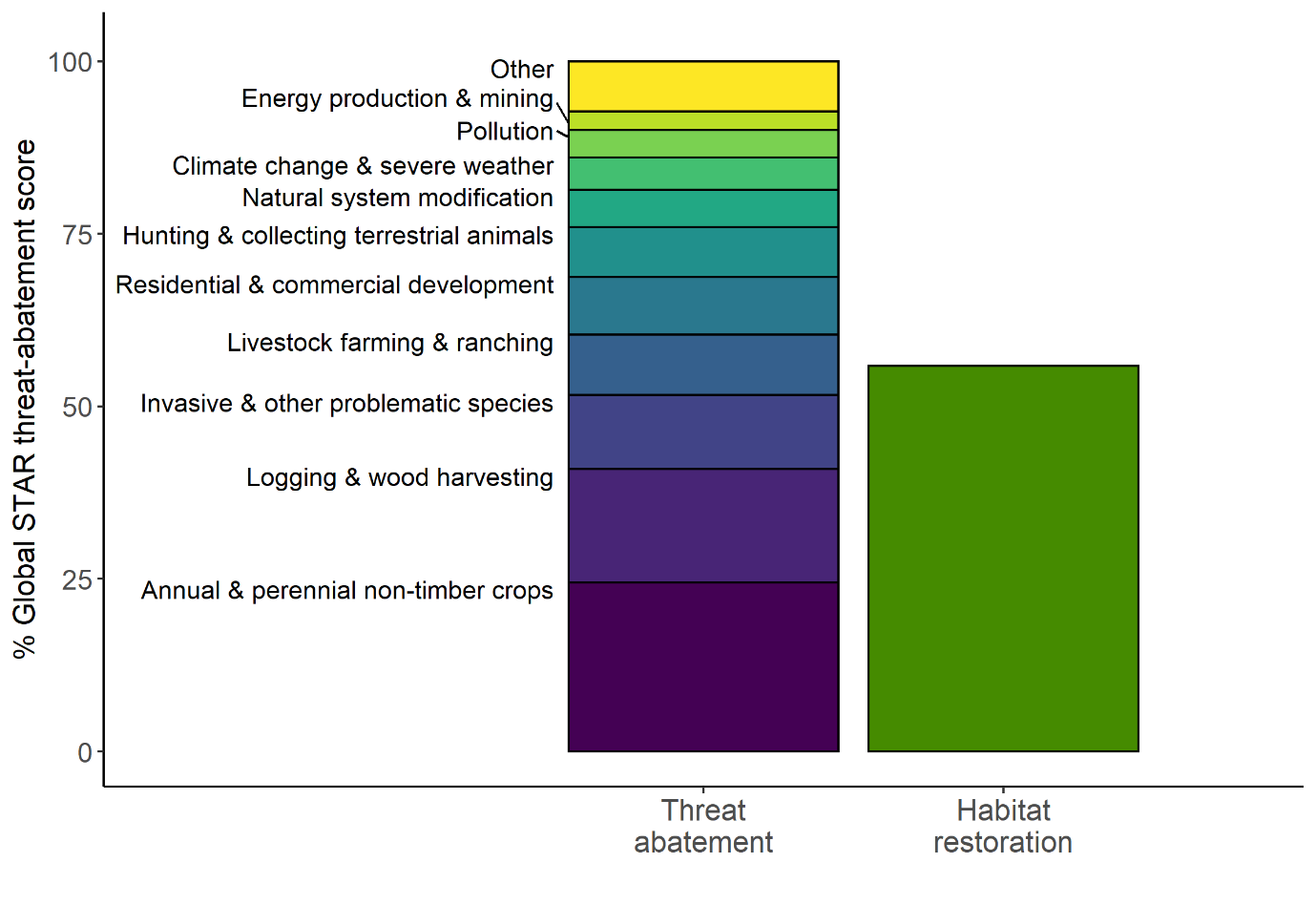 Figure 1. The contribution to the global STAR threat-abatement score of different threats and the potential contribution of habitat restoration. The total global STAR threat-abatement score represents the global threat abatement effort needed for all Near Threatened and threatened (Vulnerable, Endangered and Critically Endangered according to the IUCN Red List) amphibian, bird and mammal species to be reclassified as Least Concern. This score can be disaggregated by threat type, based on the known contribution of each threat to species' risk of extinction. The STAR restoration score quantifies the potential contribution that habitat restoration activities could make to reducing overall species’ extinction risk. The total STAR threat-abatement score thus could be achieved by the complete abatement of all threats in existing natural habitat, or through a combination of threat abatement in existing habitat and restoration of lost habitat (with concomitant threat abatement therein). Figure 2. Global STAR scores for amphibians, birds and mammals at a 50-km grid cell resolution for (a) STAR threat-abatement scores and (b) STAR restoration scores.  Each species has a global STAR threat-abatement score weighted relative to their extinction risk. This global STAR threat-abatement score can be disaggregated spatially, based on the area of habitat currently available for each species in a particular location. The total STAR threat-abatement score per grid cell (a) is thus the sum of the individual species’ STAR threat-abatement scores per grid cell across all Near Threatened and threatened species of amphibians, birds and mammals included in this study. The global STAR restoration score per species reflects the potential contribution that habitat restoration activities could make to reducing species’ extinction risk, and is spatially disaggregated based on the availability of restorable habitat. Thus, the total STAR restoration score per grid cell (b) is the sum of the individual species’ STAR restoration scores per grid cell across all species included in this study. 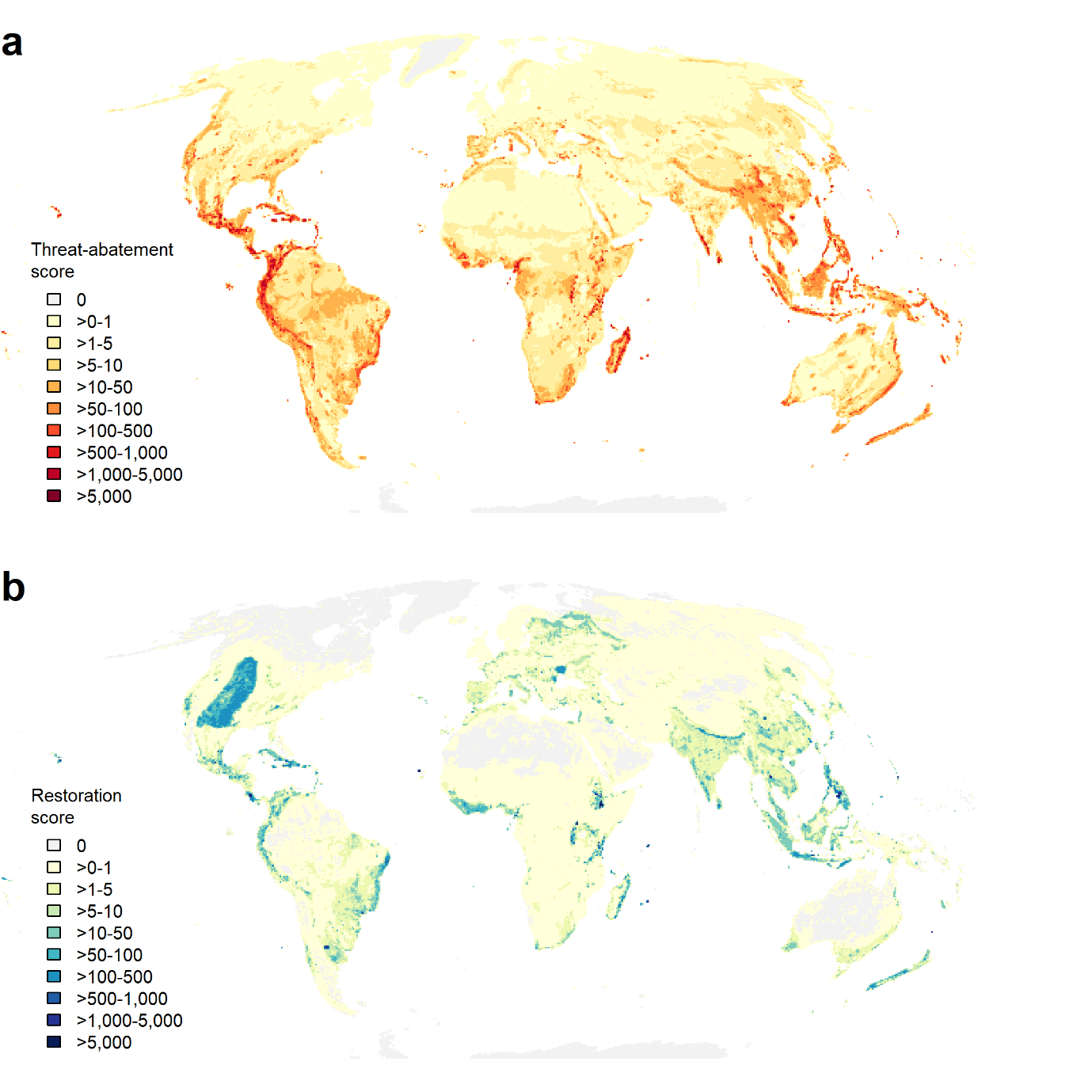 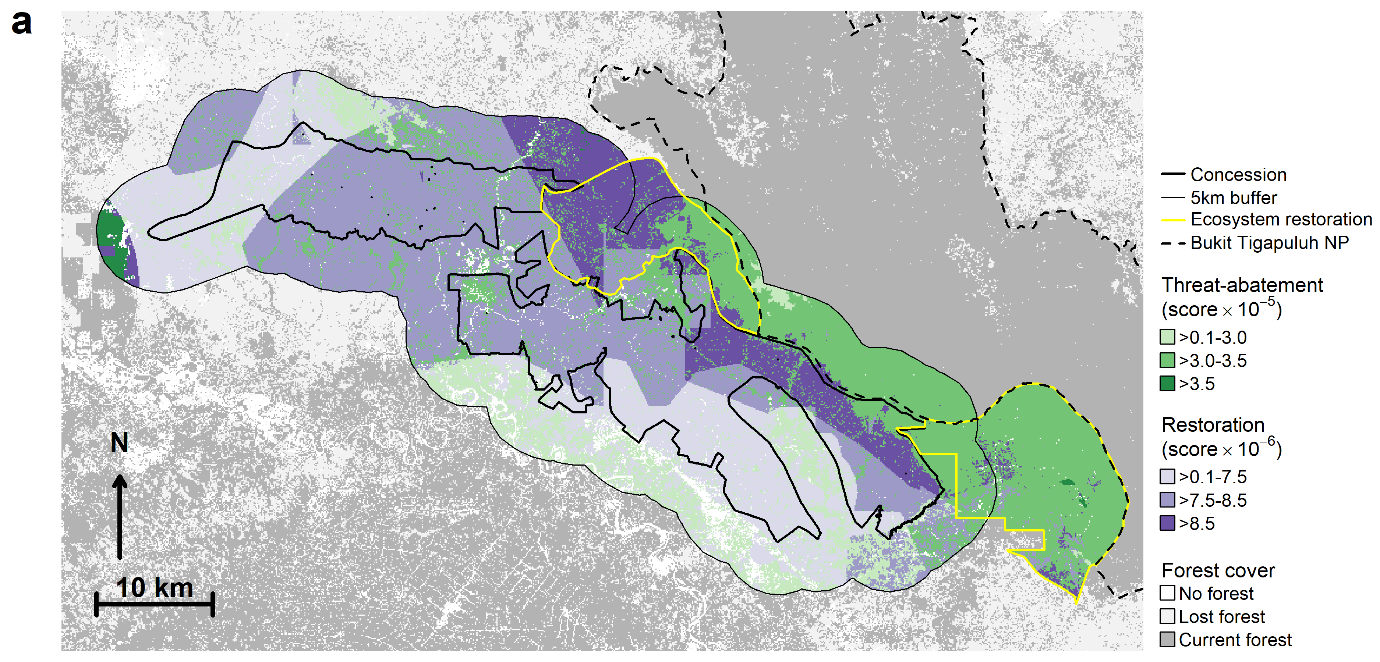 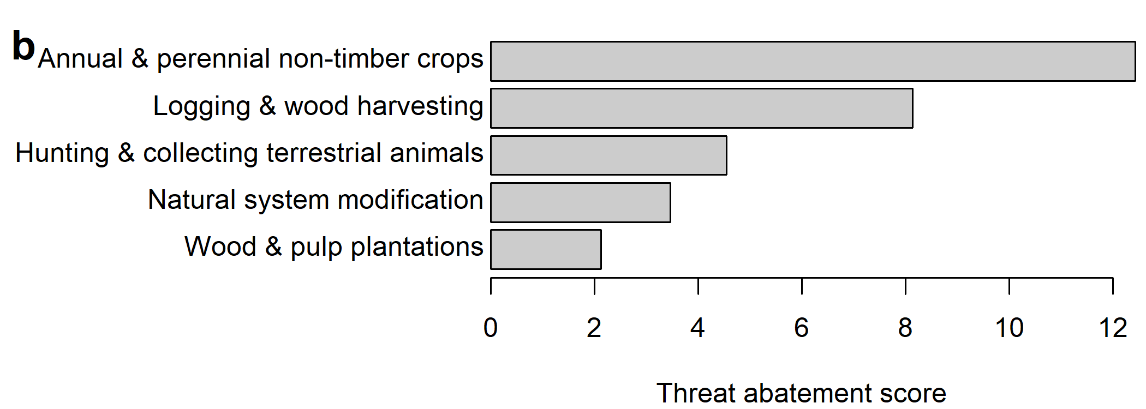 Figure 3. STAR results for the Bukit Tigapuluh Sustainable Landscape and Livelihoods Project. The Bukit Tigapuluh Sustainable Landscape and Livelihoods Project is a sustainable commercial rubber initiative. The study area (approximately 88,000 ha) includes a 5 km buffer, which is set aside to support local livelihoods, wildlife conservation areas and forest protection and restoration, and two ecosystem restoration areas, which form a conservation management zone that protects the Bukit Tigapuluh National Park from encroachment. STAR results are shown for: (a) mapped STAR threat-abatement scores in areas with remaining forest (green) and restoration scores in areas where forest has been lost (purple) at the 30 m grid cell resolution; and (b) total STAR threat-abatement scores per threat for the top five highest scoring threats across the study area (the concession, 5 km buffer, and ecosystem restoration areas combined).